ГОРОДСКАЯ  ДУМА  ГОРОДА  ДИМИТРОВГРАДАУльяновской областиР Е Ш Е Н И Ег.Димитровград  26  апреля  2023  года                                                                           № 97/859  .                                    О награждении Почётной грамотой Городской Думы города Димитровграда Ульяновской области	В соответствии с Положением о муниципальных наградах города Димитровграда Ульяновской области, рассмотрев заключение Комиссии по муниципальным наградам при Городской Думе города Димитровграда Ульяновской области от 04.04.2023 №14-з, Городская Дума города Димитровграда Ульяновской области третьего созыва решила:1. За значительные заслуги в развитии местного самоуправления на территории города Димитровграда Ульяновской области и в связи с празднованием Дня города наградить Почётной грамотой Городской Думы города Димитровграда Ульяновской области:Дугина Валентина Георгиевича, директора Государственного казённого учреждения Ульяновской области «Мелекесское лесничество»;Иванову Нину Николаевну, старшего экономиста по планированию производства и бюджетированию Общества с ограниченной ответственностью «Димитровградский вентильный завод»;Кандалина Андрея Александровича, оператора реактора 7-го разряда отделения «Реакторный исследовательский комплекс» Акционерного общества «Государственный научный центр – Научно-исследовательский институт атомных реакторов»;Кочневу Марию Николаевну, фельдшера 2-го педиатрического отделения детских учреждений детской поликлиники № 1 Клинической больницы № 172 филиала № 2 Федерального государственного бюджетного учреждения «Федеральный научно-клинический центр медицинской радиологии и онкологии» Федерального медико-биологического агентства;Кузьмину Татьяну Александровну, заведующего выставочным отделом Муниципального бюджетного учреждения культуры «Димитровградский краеведческий музей»;Половинихина Александра Ивановича, электромеханика по лифтам 6-го разряда бригады 1310 ремонта и обслуживания грузоподъёмных механизмов, лифтов и подкрановых путей участка ремонта гидропневмосмазочной аппаратуры, оборудования, подъёмных сооружений и монтажных работ цеха ремонта оборудования Общества с ограниченной ответственностью «Димитровградский автоагрегатный завод»;Рузавину Татьяну Валерьевну, директора Областного государственного казённого учреждения социального обслуживания «Социально-реабилитационный центр для несовершеннолетних «Радуга» в           г. Димитровграде»;Смирнова Виктора Яковлевича, члена Димитровградской городской общественной организации ветеранов (пенсионеров) Великой Отечественной войны, труда, Вооружённых сил и правоохранительных органов, заместителя председателя общественной организации ветеранов военной службы;Федоренко Валерия Андреевича, начальника участка котельных Муниципального унитарного предприятия «Гортепло»;Федорову Екатерину Геннадьевну, начальника организационного отдела аппарата Городской Думы города Димитровграда Ульяновской области.2. Настоящее решение подлежит официальному опубликованию и размещению на официальном сайте Городской Думы города Димитровграда Ульяновской области в информационно-телекоммуникационной сети «Интернет».3. Настоящее решение вступает в силу с момента его принятия.Председатель Городской Думыгорода ДимитровградаУльяновской области                                                                              А.П.Ерышев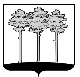 